CONNECTED Mentoring Scheme Application FormPlease complete each section. Applicants must be a CONNECTED Network memberPlease submit your application form and associated documents by 4pm on the closing date to the connectedvirusnetwork@gmail.com email account.Useful ResourcesList of DAC countries: http://www.oecd.org/dac/stats/daclist.htmhttp://www.oecd.org/dac/financing-sustainable-development/development-finance-standards/DAC-List-ODA-Recipients-for-reporting-2021-flows.pdf1. Applicant Details 1. Applicant Details Name:Employed position held/details of studentship:Early Career Researcher (see Guidance Notes):Yes / NoUniversity/Research Institute:Address:Email:Telephone:DAC-list country (see Guidance Notes):Yes / No 2. Details of the manuscript in preparation2. Details of the manuscript in preparationManuscript title AbstractIf this is not yet written, please provide the main points that it will containWhat is the status of the current data/figures/manuscript textPlease provide details – maximum 500 wordsWhich specific areas of the manuscript do you want advice on and whyPlease provide details – maximum 500 words3. List publications that you are an author on and any previous manuscript submissions that you have made (see guidance notes for details)4. If you have previously submitted a manuscript for publication please describe your experience of the manuscript submission and peer review process (see guidance notes for details)Please provide details – maximum 200 words5. Please select which Mentor you would like to work with and give a brief reason.(You can choose up to 3 mentors, but your choice is not guaranteed, the Network Team reserve the right to assign a different mentor)5. Please select which Mentor you would like to work with and give a brief reason.(You can choose up to 3 mentors, but your choice is not guaranteed, the Network Team reserve the right to assign a different mentor)5. Please select which Mentor you would like to work with and give a brief reason.(You can choose up to 3 mentors, but your choice is not guaranteed, the Network Team reserve the right to assign a different mentor)MentorReason for choosing this mentorCathrine ZiyomoEmmanuel OkogbeninIsaac MachariaJacob MignounaJames LeggJohn CarrJohn WalshJulian SmithLava KumarRichard HopkinsSimon LeatherTitus Alicai6. Required additional documents – please include the following with your application:CV (2 page)                                                                                                                                                 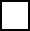 Letter of Support from your Line Manager confirming you can take time off from yourwork duties to attend meetings with your mentor.                                                                          7. Please confirm the followingI am a CONNECTED Network Member                                                                                                      I understand my choice of mentor is not guaranteed and Network Team reserves the right to   assign a different mentor.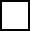 I understand that I will have 3 meetings with my mentor.                                                                                                      I understand that the mentor would be included as an author if appropriate.                                 The role of the mentor in the manuscript preparation will be acknowledged.                                   I agree to complete a short CONNECTED questionnaire about the mentorship experience                                                                                                                         8. Signature – please sign and date this form before submission8. Signature – please sign and date this form before submissionPrinted name in capital letters:Sign your name: Date: